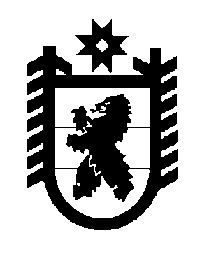 Российская Федерация Республика Карелия    ПРАВИТЕЛЬСТВО РЕСПУБЛИКИ КАРЕЛИЯПОСТАНОВЛЕНИЕот  1 марта 2019 года № 101-Пг. Петрозаводск О внесении изменения в постановление Правительства 
Республики Карелия от 31 января 2019 года № 35-ППравительство Республики Карелия п о с т а н о в л я е т:Внести в приложение к постановлению Правительства Республики Карелия от 31 января 2019 года № 35-П «Об утверждении на территории Республики Карелия мест выгрузки уловов водных биологических ресурсов, добытых (выловленных) при осуществлении прибрежного рыболовства, рыбной  и иной продукции, произведенной из таких уловов на судах рыбопромыслового флота, в живом, свежем и охлажденном виде» (Официальный интернет-портал правовой информации (www.pravo.gov.ru),  4 февраля 2019 года, № 1000201902040004) изменение, дополнив его пунктом 12 следующего содержания:«12. С. Сумский Посад».Исполняющий обязанностиГлавы Республики Карелия 						А.Е. Чепик